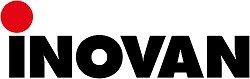 Od roku 2017 vyrábíme konektory pro automobilový a elektrotechnický průmysl a od ledna 2020 postupně přejímáme také automotive výrobu kontaktů v segmentu elektromobility z mateřské společnosti v Německu.Seřizovač pro transfer nové automotive výrobyNaše kolegy seřizovače vysíláme do německých závodů ve Stolbergu a Birkenfeldu. Turnusy 3 týdny v DE, týden v ČR několikrát do roka, poté budete pracovat ve Zlivi.Třísměnný provoz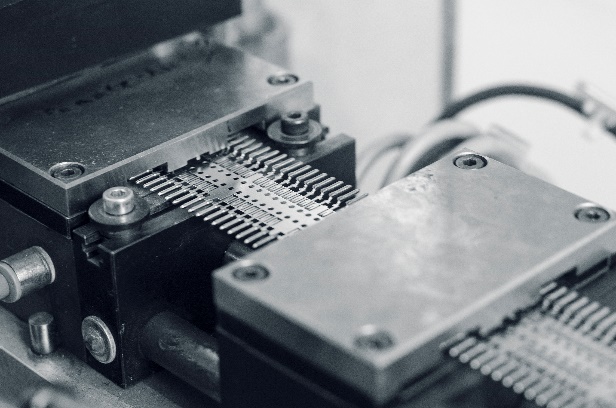 28 000 - 33 000 KčZákladem je:vyučení v technickém oboru nebo praxe na       pozici seřizovač min. 2 roky                (v automobilovém průmyslu výhodou)uživatelská znalost PCmanuální zručnost, technické založení nebo zájmyzákladní ovládání měřidel a přístrojů – běžná délková měřidlaVýhodou: zkušenosti s lisovánímzákladní či pokročilá znalost NJorientace ve výkresové dokumentaciznalosti v oblasti materiálů, technologií obrábění kovů a plastůobsluha obráběcích strojů (CNC, EDM, WEDM aj.)zkušenosti měření na souřadnicovém stroji 3D werth, Profilprojektor, optický/digitální mikroskopZnalost programu Palstat, Plantys - možnost zaučení u násNabízíme:nástup možný ihned a důkladné zaškolenístabilní zázemí nadnárodní společnostiroční bonushlavní pracovní poměr s předpokladem doby neurčitéatraktivní mzdu podle zkušeností, příplatky za směnnost nad rámec Zákoníku práceveřejnou dopravu z Českých Budějovic až do areálu závodu a zpět na ranní směnuzávodní stravování (výběr z 5 jídel) s příspěvkem zaměstnavatelezvýhodněné tarifní volání pro Vás a Vaše rodinyVáš životopis pošlete přes formulář prace.cz či jobs.cz nebo zavolejte. Další Vaše otázky zodpoví Edita Starší 731 446 175. Svůj životopis zasílejte na: edita.starsi@prym.com